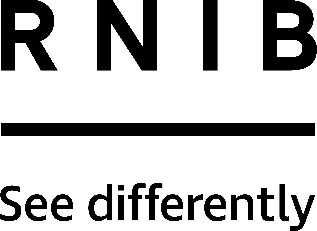 Ambutech Pharos Cane Light (MP122)Thank you for purchasing from RNIB. In the unlikely event the item is unsuitable, please contact us within 14 days of receipt to obtain your returns number. To ensure your return goes smoothly, the item and all components must be in as new condition and packed in its original, undamaged packaging. For further details and guidance on returning faulty items, please see the Terms and conditions of sale and How to contact RNIB sections of this instruction manual.Please retain these instructions for future reference. These instructions are also available in other formats.General descriptionCongratulations on your purchase of the new Pharos cane light from Ambutech. This 40-Lumen cane light comes with three mounting brackets for all diameters of Ambutech mobility canes. It also has a handy attached keychain, is rechargeable using its USB connector, is water resistant and features an easy to use on/off switch. The run time and charging time are approximately 45 minutes, depending on the charger being used.OrientationThe Pharos has three functional parts as follows:The back with the attached keychain and hidden USB connector.The middle which has the clamping device that fits into the mounting brackets.The front or lighted end which acts as the on off switch.Items suppliedIn the box are four parts. Across the top is the cane light itself. Along the bottom are three mounting brackets for all diameters of Ambutech mobility canes.From left to right the mounting brackets are arranged as follows:The first fits the slim line 0.95 cm (0.37 inch) symbol canesThe middle bracket fits the 1.27 cm (0.5 inch) long canesThe third bracket fits the 1.6 cm (0.62 inch) fibreglass canes.Attaching the mounting bracketTo attach the mounting bracket, choose the most appropriate bracket size for your cane. Next lay the cane on a horizontal surface and decide on a location to attach your cane light. Now line up the open end of the mounting bracket with the shaft of your cane and press down with the heel of your hand. You will hear the bracket click firmly into place.  Attaching the lightThe middle of the light has a plastic two-pronged clip, and a foam cushion on the underside. Orientate the Pharos light with the keychain end towards the cane grip, and the foam cushion facing down and aligned with the open side of the mounting bracket. Apply a downwards pressure until the Pharos light is secured to the mounting bracket in the desired location.Turning the light on and offTo turn the Pharos on, orientate the light so that the front end is pointing away from you. Now rotate the front part of the light a quarter turn clockwise.To turn the light off, simply rotate the front part a quarter turn anticlockwise.ChargingWe recommend fully charging the light before your first use. The USB charging connector is located by removing the keychain end of the Pharos light. With the keychain end towards you, pinch between finger and thumb, and rotate a quarter turn anticlockwise. The keychain will detach completely from the light and reveal the USB connector.To recharge your light once installed. Simply remove the light from the mounting bracket by gently pinching the two prongs in the middle section. The light will separate easily from the mounting bracket. Now remove the keychain end as before to reveal the USB connector.You can plug the Pharos into any USB port to charge. The charging time is approximately 45 minutes but will vary depending on the charger being used. Once fully charged, the Pharos will maintain full illumination for around 40 minutes.DimensionsLength: 6.35 cm (2.5 inches)Height: 2.5 cm (0.98 inches)Width: 3.5 cm (1.38 inches)Weight: 0.025 grams.How to contact RNIBPhone: 0303 123 9999Email: shop@rnib.org.ukAddress: RNIB, Northminster House, Northminster, Peterborough PE1 1YNOnline Shop: shop.rnib.org.ukEmail for international customers: exports@rnib.org.uk Terms and conditions of sale This product is guaranteed from manufacturing faults for 12 months from the date of purchase.  If you have any issues with the product and you did not purchase directly from RNIB then please contact your retailer in the first instance. For all returns and repairs contact RNIB first to get a returns authorisation number to help us deal efficiently with your product return. You can request full terms and conditions from RNIB or view them online. RNIB Enterprises Limited (with registered number 0887094) is a wholly owned trading subsidiary of the Royal National Institute of Blind People ("RNIB"), a charity registered in England and Wales (226227), Scotland (SC039316) and Isle of Man (1226). RNIB Enterprises Limited covenants all of its taxable profits to RNIB.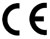 This product is CE marked and fully complies with all applicable EU legislation. 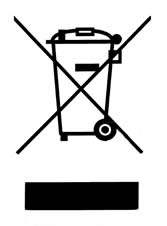 Please do not throw items marked with this symbol in your bin.  Recycle your electricals and electronic devices free at your local recycling centre. Search for your nearest recycling centre by visiting www.recyclenow.com.Why recycle?Unwanted electrical equipment is the UK’s fastest growing type of waste.Many electrical items can be repaired or recycled, saving natural resources and the environment.  If you do not recycle, electrical equipment will end up in landfill where hazardous substances will leak out and cause soil and water contamination – harming wildlife and human health.RNIB are proud to support your local authority in providing local recycling facilities for electrical equipment.To remind you that old electrical equipment can be recycled, it is now marked with the crossed-out wheeled bin symbol. Please do not throw any electrical equipment (including those marked with this symbol) in your bin.What is WEEE?The Waste Electrical or Electronic Equipment (WEEE) Directive requires countries to maximise separate collection and environmentally friendly processing of these items.How are we helping?In the UK, distributors including retailers must provide a system which allows all customers buying new electrical equipment the opportunity to recycle their old items free of charge. As a responsible retailer, we have met the requirements placed on us by financially supporting the national network of WEEE recycling centres established by local authorities. This is achieved through membership of the national Distributor Take-back scheme (DTS).Date: June 2022© Royal National Institute of Blind People.